1.   Translate from the English form to algebraic form.
The square of the difference of 2x plus y and 8 2.   A bus driver follows a morning route and an afternoon route each day. Because there are more cities on the morning route, the average speed is 12 miles per hour less than the afternoon route. The driver covers 70 miles on the morning route in the same amount of time as she covers 100 miles on the afternoon route. Find her average speed on the afternoon route. 3.   Simplify the rational expression.  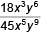 4.   Simplify the expression.  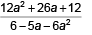 5.   Find the product of (x – 2y)2 6.   Translate from algebraic form to English form. 
(m – n)(m + n) 6.   Translate from algebraic form to English form. 
(m – n)(m + n) 6.   Translate from algebraic form to English form. 
(m – n)(m + n) 6.   Translate from algebraic form to English form. 
(m – n)(m + n) 6.   Translate from algebraic form to English form. 
(m – n)(m + n) 6.   Translate from algebraic form to English form. 
(m – n)(m + n) 6.   Translate from algebraic form to English form. 
(m – n)(m + n) 6.   Translate from algebraic form to English form. 
(m – n)(m + n) 6.   Translate from algebraic form to English form. 
(m – n)(m + n) 6.   Translate from algebraic form to English form. 
(m – n)(m + n) 6.   Translate from algebraic form to English form. 
(m – n)(m + n) 6.   Translate from algebraic form to English form. 
(m – n)(m + n) 6.   Translate from algebraic form to English form. 
(m – n)(m + n) 6.   Translate from algebraic form to English form. 
(m – n)(m + n) 6.   Translate from algebraic form to English form. 
(m – n)(m + n) 6.   Translate from algebraic form to English form. 
(m – n)(m + n) 6.   Translate from algebraic form to English form. 
(m – n)(m + n) 6.   Translate from algebraic form to English form. 
(m – n)(m + n) 6.   Translate from algebraic form to English form. 
(m – n)(m + n) 7.   Write the number in standard notation: 6.5 × 10–7. 7.   Write the number in standard notation: 6.5 × 10–7. 7.   Write the number in standard notation: 6.5 × 10–7. 7.   Write the number in standard notation: 6.5 × 10–7. 7.   Write the number in standard notation: 6.5 × 10–7. 7.   Write the number in standard notation: 6.5 × 10–7. 7.   Write the number in standard notation: 6.5 × 10–7. 7.   Write the number in standard notation: 6.5 × 10–7. 7.   Write the number in standard notation: 6.5 × 10–7. 7.   Write the number in standard notation: 6.5 × 10–7. 8.   A plane can fly 540 miles with the wind in one hour less than it can fly 480 miles against the wind. The average wind speed is 30 miles per hour. Find the speed of the plane in still air. 8.   A plane can fly 540 miles with the wind in one hour less than it can fly 480 miles against the wind. The average wind speed is 30 miles per hour. Find the speed of the plane in still air. 8.   A plane can fly 540 miles with the wind in one hour less than it can fly 480 miles against the wind. The average wind speed is 30 miles per hour. Find the speed of the plane in still air. 8.   A plane can fly 540 miles with the wind in one hour less than it can fly 480 miles against the wind. The average wind speed is 30 miles per hour. Find the speed of the plane in still air. 8.   A plane can fly 540 miles with the wind in one hour less than it can fly 480 miles against the wind. The average wind speed is 30 miles per hour. Find the speed of the plane in still air. 8.   A plane can fly 540 miles with the wind in one hour less than it can fly 480 miles against the wind. The average wind speed is 30 miles per hour. Find the speed of the plane in still air. 8.   A plane can fly 540 miles with the wind in one hour less than it can fly 480 miles against the wind. The average wind speed is 30 miles per hour. Find the speed of the plane in still air. 8.   A plane can fly 540 miles with the wind in one hour less than it can fly 480 miles against the wind. The average wind speed is 30 miles per hour. Find the speed of the plane in still air. 8.   A plane can fly 540 miles with the wind in one hour less than it can fly 480 miles against the wind. The average wind speed is 30 miles per hour. Find the speed of the plane in still air. 8.   A plane can fly 540 miles with the wind in one hour less than it can fly 480 miles against the wind. The average wind speed is 30 miles per hour. Find the speed of the plane in still air. 8.   A plane can fly 540 miles with the wind in one hour less than it can fly 480 miles against the wind. The average wind speed is 30 miles per hour. Find the speed of the plane in still air. 8.   A plane can fly 540 miles with the wind in one hour less than it can fly 480 miles against the wind. The average wind speed is 30 miles per hour. Find the speed of the plane in still air. 8.   A plane can fly 540 miles with the wind in one hour less than it can fly 480 miles against the wind. The average wind speed is 30 miles per hour. Find the speed of the plane in still air. 8.   A plane can fly 540 miles with the wind in one hour less than it can fly 480 miles against the wind. The average wind speed is 30 miles per hour. Find the speed of the plane in still air. 8.   A plane can fly 540 miles with the wind in one hour less than it can fly 480 miles against the wind. The average wind speed is 30 miles per hour. Find the speed of the plane in still air. 8.   A plane can fly 540 miles with the wind in one hour less than it can fly 480 miles against the wind. The average wind speed is 30 miles per hour. Find the speed of the plane in still air. 8.   A plane can fly 540 miles with the wind in one hour less than it can fly 480 miles against the wind. The average wind speed is 30 miles per hour. Find the speed of the plane in still air. 8.   A plane can fly 540 miles with the wind in one hour less than it can fly 480 miles against the wind. The average wind speed is 30 miles per hour. Find the speed of the plane in still air. 8.   A plane can fly 540 miles with the wind in one hour less than it can fly 480 miles against the wind. The average wind speed is 30 miles per hour. Find the speed of the plane in still air. 8.   A plane can fly 540 miles with the wind in one hour less than it can fly 480 miles against the wind. The average wind speed is 30 miles per hour. Find the speed of the plane in still air. 8.   A plane can fly 540 miles with the wind in one hour less than it can fly 480 miles against the wind. The average wind speed is 30 miles per hour. Find the speed of the plane in still air. 8.   A plane can fly 540 miles with the wind in one hour less than it can fly 480 miles against the wind. The average wind speed is 30 miles per hour. Find the speed of the plane in still air. 8.   A plane can fly 540 miles with the wind in one hour less than it can fly 480 miles against the wind. The average wind speed is 30 miles per hour. Find the speed of the plane in still air. 8.   A plane can fly 540 miles with the wind in one hour less than it can fly 480 miles against the wind. The average wind speed is 30 miles per hour. Find the speed of the plane in still air. 8.   A plane can fly 540 miles with the wind in one hour less than it can fly 480 miles against the wind. The average wind speed is 30 miles per hour. Find the speed of the plane in still air. 8.   A plane can fly 540 miles with the wind in one hour less than it can fly 480 miles against the wind. The average wind speed is 30 miles per hour. Find the speed of the plane in still air. 8.   A plane can fly 540 miles with the wind in one hour less than it can fly 480 miles against the wind. The average wind speed is 30 miles per hour. Find the speed of the plane in still air. 8.   A plane can fly 540 miles with the wind in one hour less than it can fly 480 miles against the wind. The average wind speed is 30 miles per hour. Find the speed of the plane in still air. 9.   Factor the polynomial by grouping, if possible.
3v2w – 21vw – 3v2 + 21v 10.   Simplify the expression.  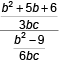 11.   Subtract.  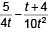 12.   Perform the indicated operations.  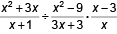 13.   Factor out the greatest common factor.
30t2u + 12tu2 + 24tu 14.   The square of a number is equal to 6 more than the number. Find all such numbers. 15.   Factor the polynomial by grouping, if possible.
2xy – 9cx – 18cy + 81c2 16.   If x varies directly as p, and x = 48 when p = 8, find x when p is 15. 17.   Write the number in scientific notation: 0.00000063. 17.   Write the number in scientific notation: 0.00000063. 17.   Write the number in scientific notation: 0.00000063. 17.   Write the number in scientific notation: 0.00000063. 17.   Write the number in scientific notation: 0.00000063. 17.   Write the number in scientific notation: 0.00000063. 17.   Write the number in scientific notation: 0.00000063. 17.   Write the number in scientific notation: 0.00000063. 17.   Write the number in scientific notation: 0.00000063. 17.   Write the number in scientific notation: 0.00000063. 18.   Divide the rational expressions.  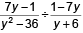 19.   Solve the proportion.  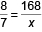 20.   Q varies inversely as the square of p, and Q = 36 when p = 7. Find Q when p = 6. 